§5931.  HearingUnless otherwise provided by the agreement:  [PL 1967, c. 430 (NEW).]1.  Notice of hearing.  The arbitrators shall appoint a time and place for the hearing and cause notification to the parties to be served personally or by registered mail not less than 5 days before the hearing. Appearance at the hearing waives such notice. The arbitrators may adjourn the hearing from time to time as necessary and, on request of a party and for good cause, or upon their own motion may postpone the hearing to a time not later than the date fixed by the agreement for making the award unless the parties consent to a later date. The arbitrators may hear and determine the controversy upon the evidence produced notwithstanding the failure of a party duly notified to appear. The court on application may direct the arbitrators to proceed promptly with the hearing and determination of the controversy.[PL 1967, c. 430 (NEW).]2.  Evidence.  The parties are entitled to be heard, to present evidence material to the controversy and to cross-examine witnesses appearing at the hearing.[PL 1967, c. 430 (NEW).]3.  Decision.  The hearing shall be conducted by all the arbitrators but a majority may determine any question and render a final award. If, during the course of the hearing, an arbitrator for any reason ceases to act, the remaining arbitrator or arbitrators appointed to act as neutrals may continue with the hearing and determination of the controversy.[PL 1967, c. 430 (NEW).]SECTION HISTORYPL 1967, c. 430 (NEW). The State of Maine claims a copyright in its codified statutes. If you intend to republish this material, we require that you include the following disclaimer in your publication:All copyrights and other rights to statutory text are reserved by the State of Maine. The text included in this publication reflects changes made through the First Regular and First Special Session of the 131st Maine Legislature and is current through November 1. 2023
                    . The text is subject to change without notice. It is a version that has not been officially certified by the Secretary of State. Refer to the Maine Revised Statutes Annotated and supplements for certified text.
                The Office of the Revisor of Statutes also requests that you send us one copy of any statutory publication you may produce. Our goal is not to restrict publishing activity, but to keep track of who is publishing what, to identify any needless duplication and to preserve the State's copyright rights.PLEASE NOTE: The Revisor's Office cannot perform research for or provide legal advice or interpretation of Maine law to the public. If you need legal assistance, please contact a qualified attorney.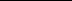 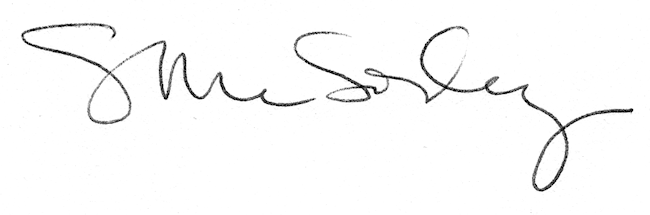 